Bugun Amudaryo tumani Nazarxan OFYda qishloq xo'jaligi sohasini yanada rivojlantirish, sohadagi mavjud muammo va kamchiliklarni bartaraf etishga bag'ishlangan ko'rgazmali seminar bo'lib o'tdi. Seminarda Vazirlar Kengashining Raisi F. ERMANOV, respublikadagi barcha tumanlar hokimlari, sektor rahbarlari, qishloq xo'jaligi masalalalari bo'yicha hokim o'rinbosarlari, fermer, dehqon va tomorqa yer egalari ishtirok etishdi.Bugun Amudaryo tumani Nazarxan OFYda qishloq xo'jaligisohasini yanada rivojlantirish, sohadagi mavjud muammo va kamchiliklarnibartaraf etishga bag'ishlangan ko'rgazmali seminar bo'lib o'tdi. SeminardaVazirlar Kengashining Raisi F. ERMANOV, respublikadagi barcha tumanlarhokimlari, sektor rahbarlari, qishloq xo'jaligi masalalalari bo'yicha hokimo'rinbosarlari, fermer, dehqon va tomorqa yer egalari ishtirok etishdi.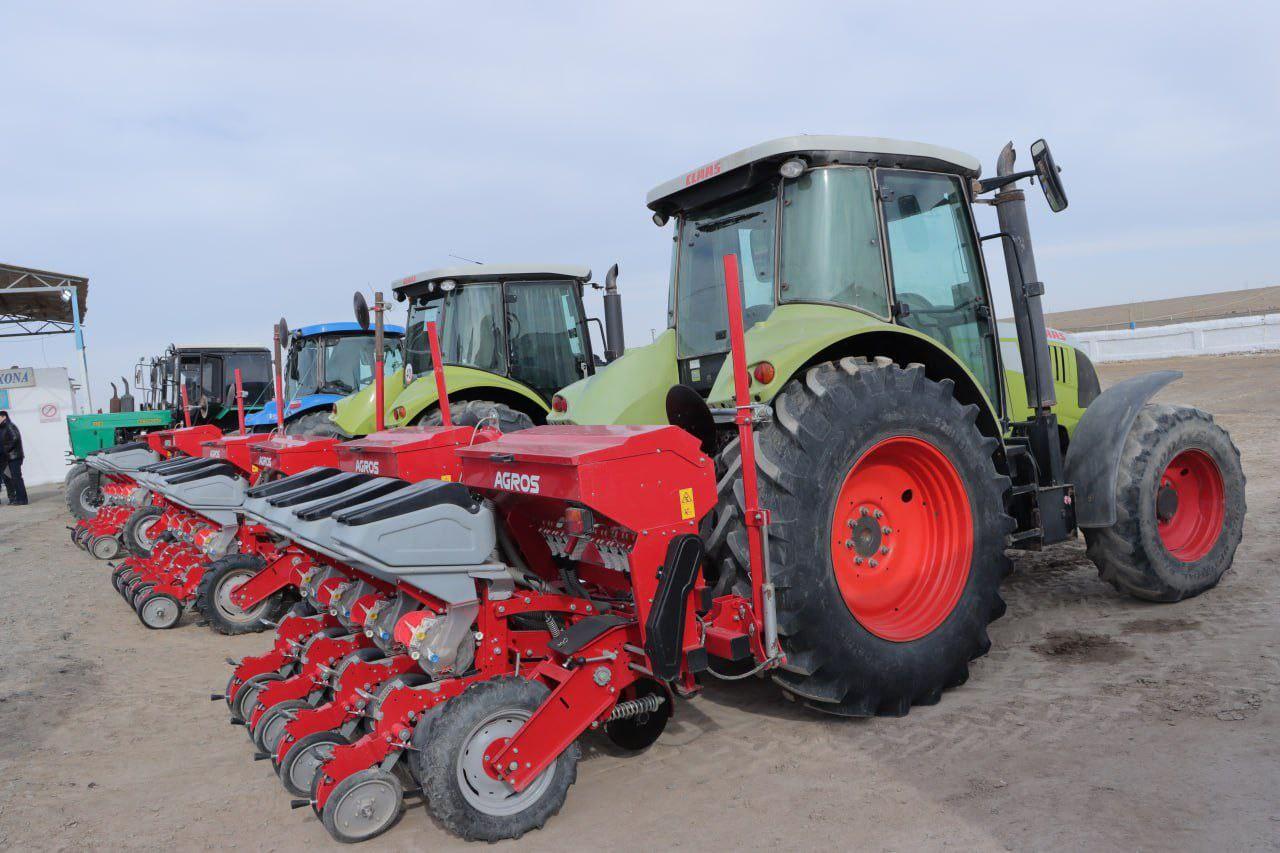 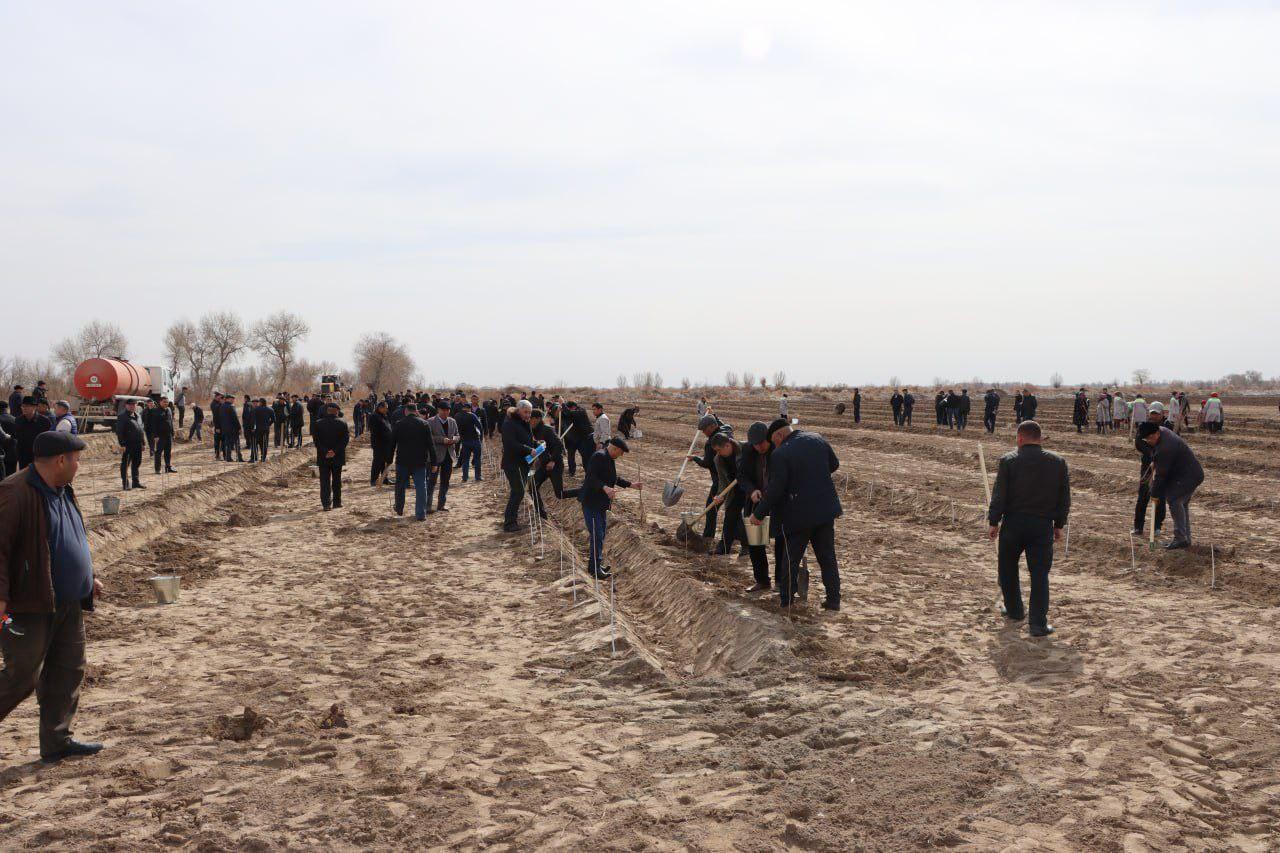 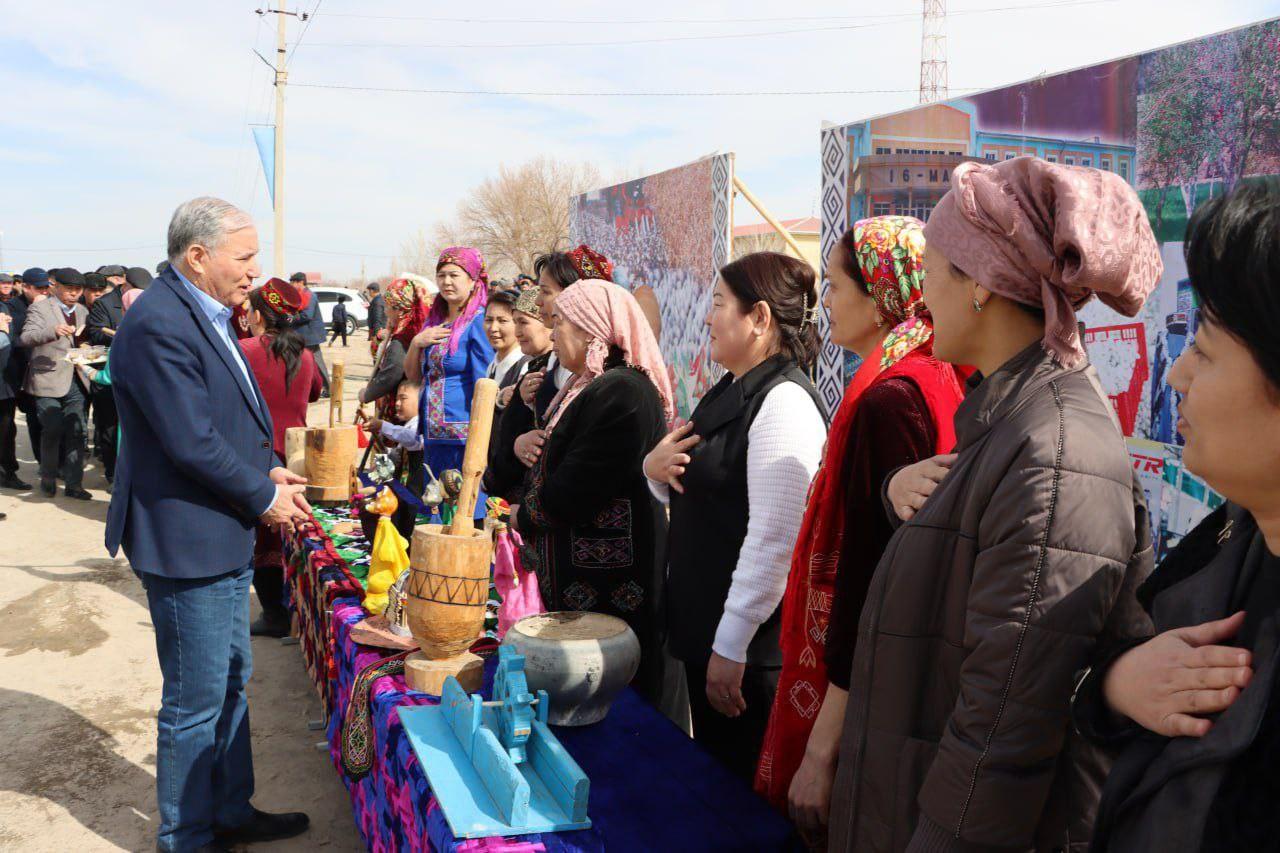 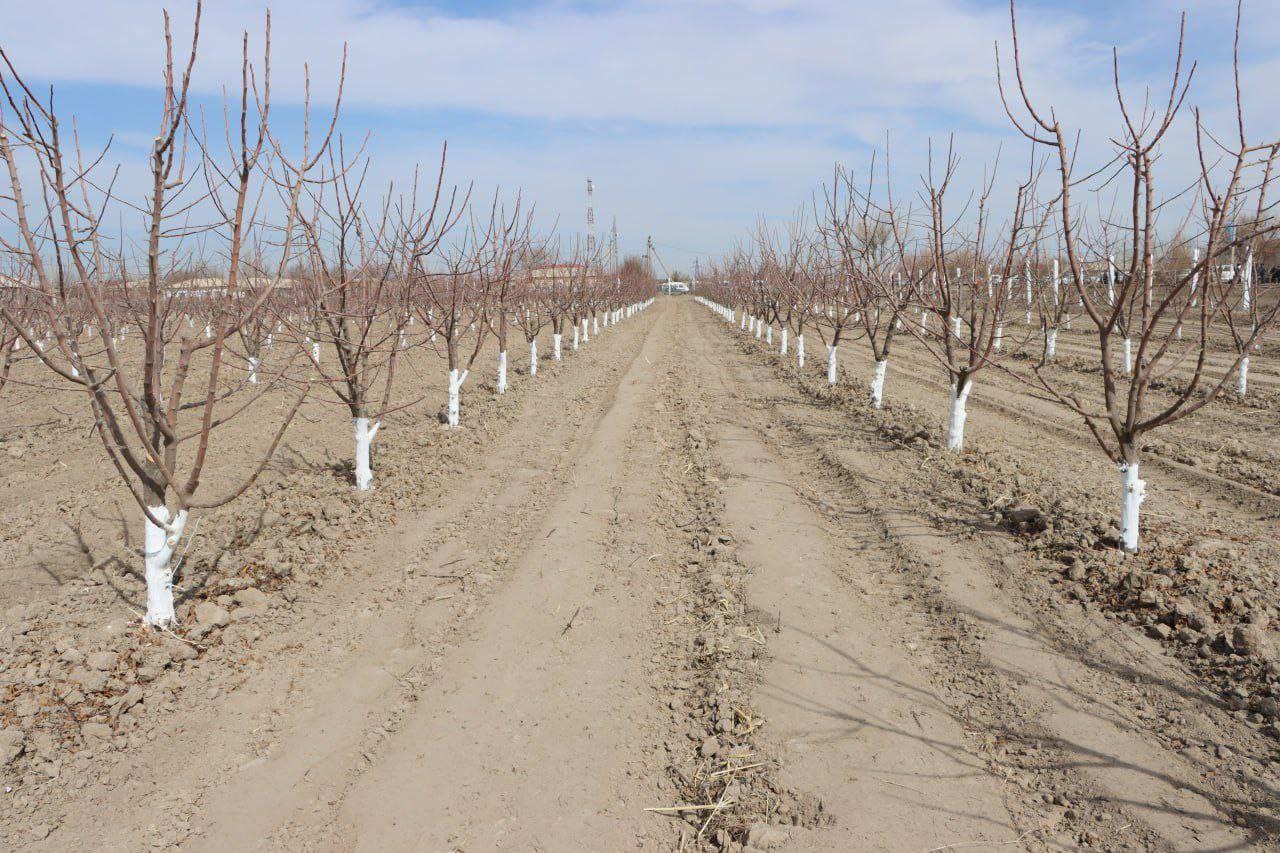 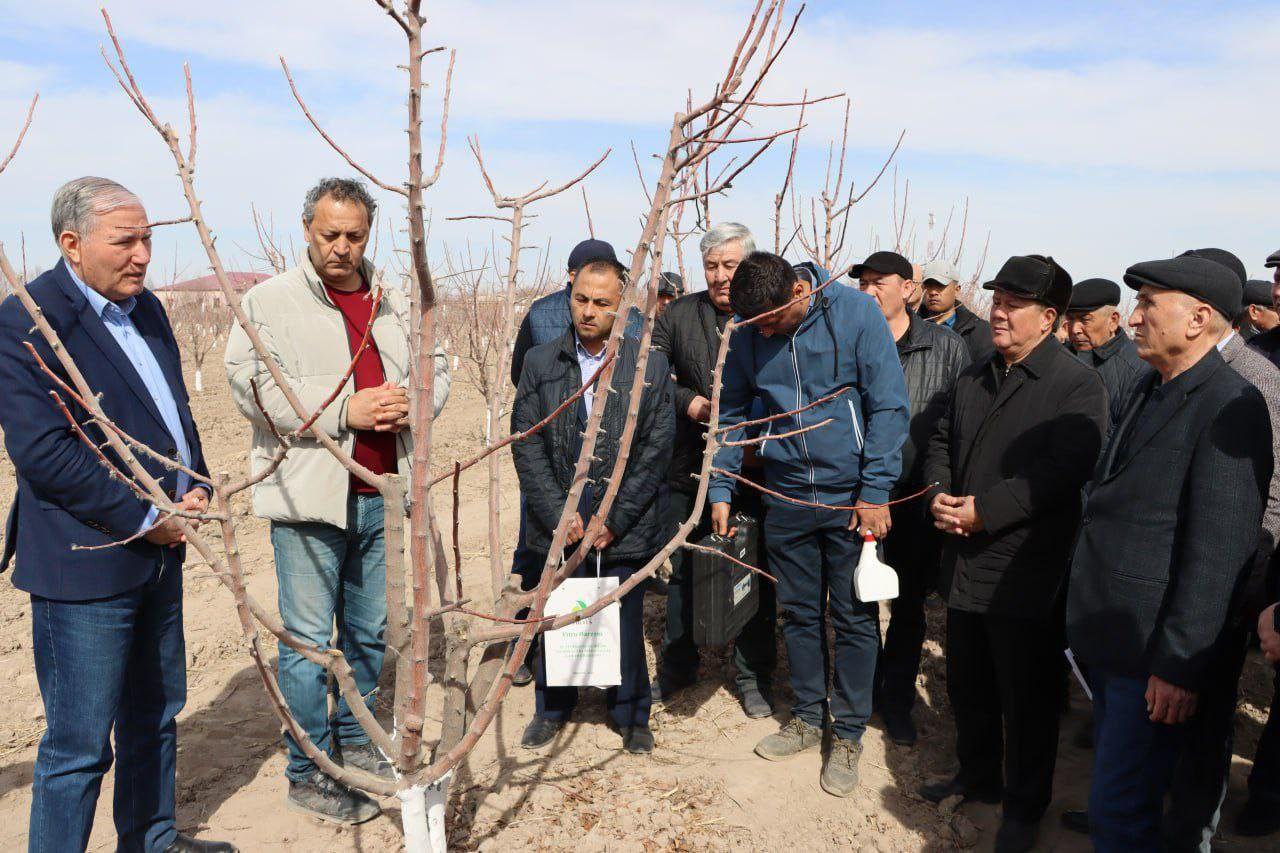 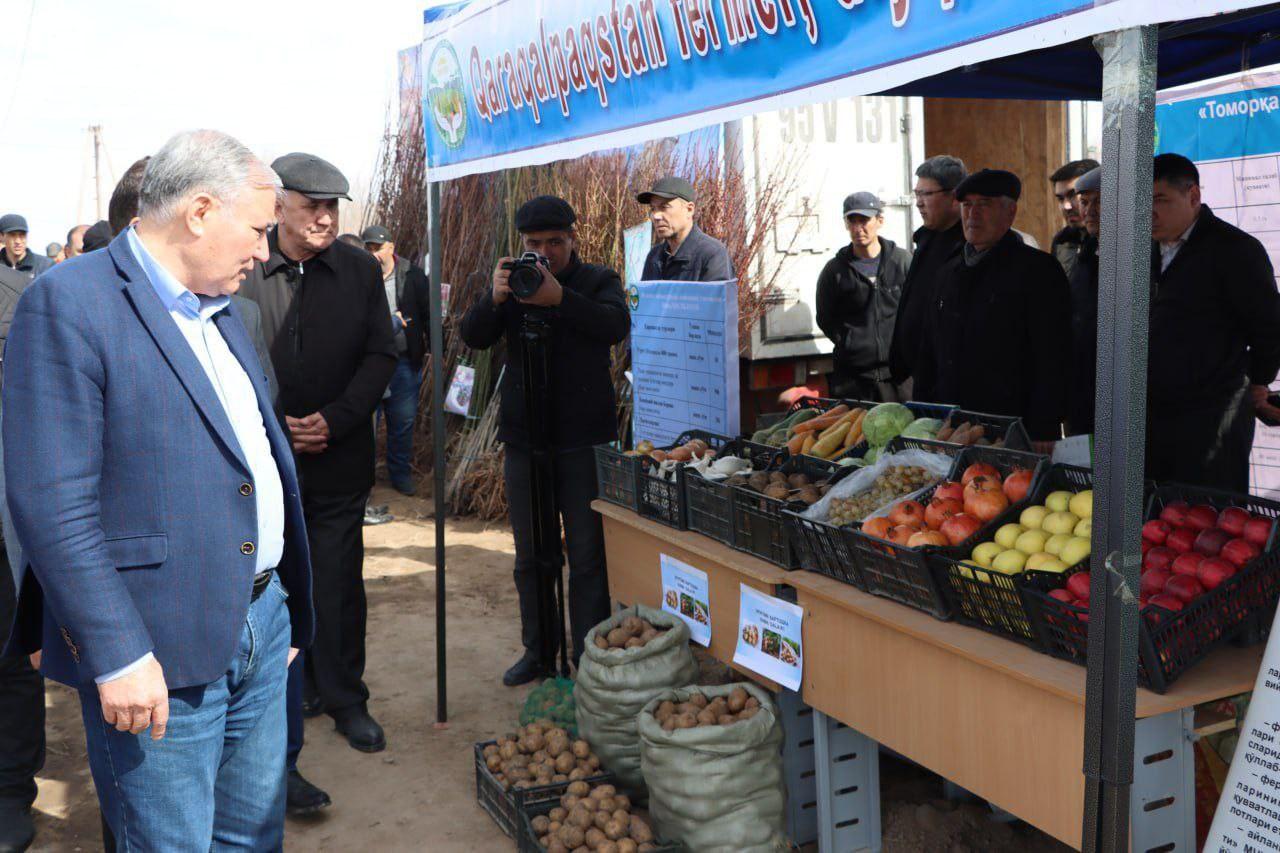 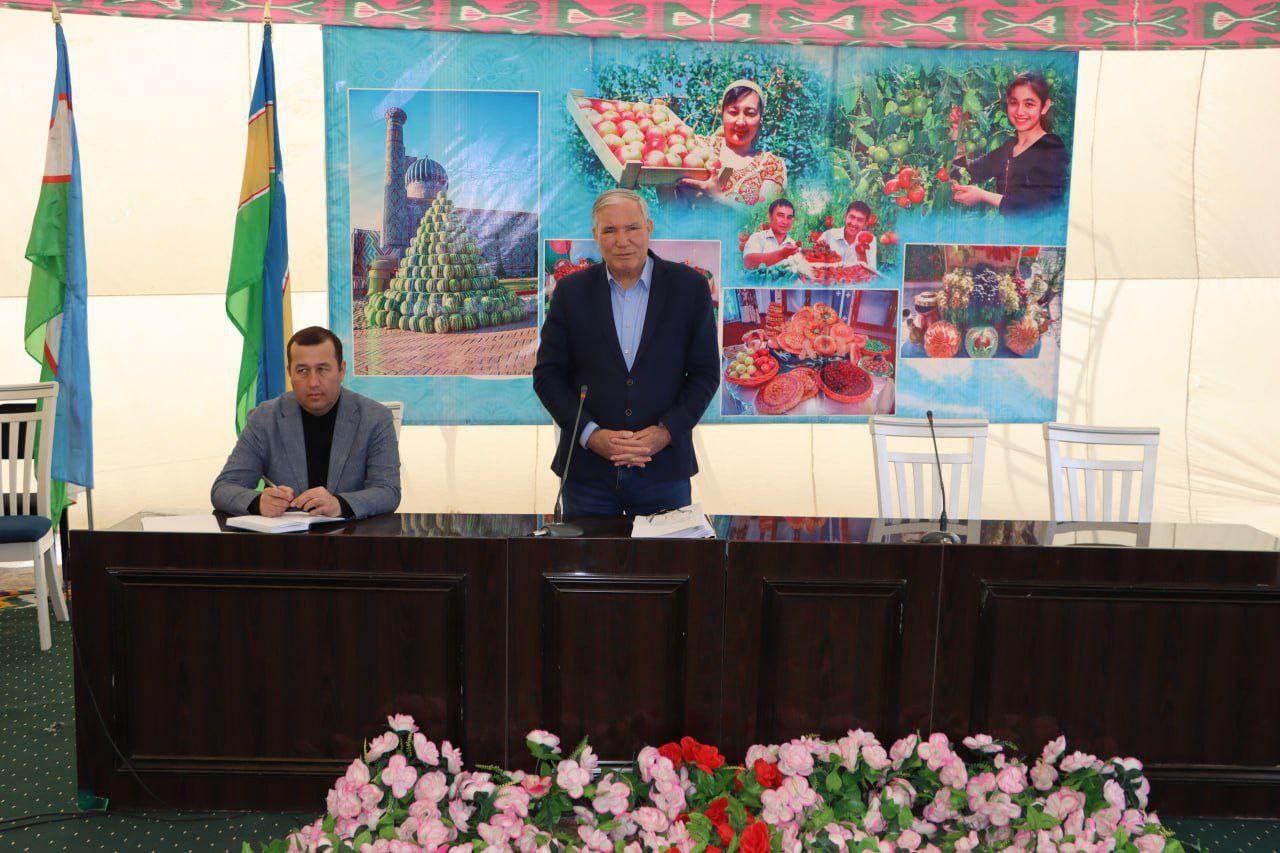 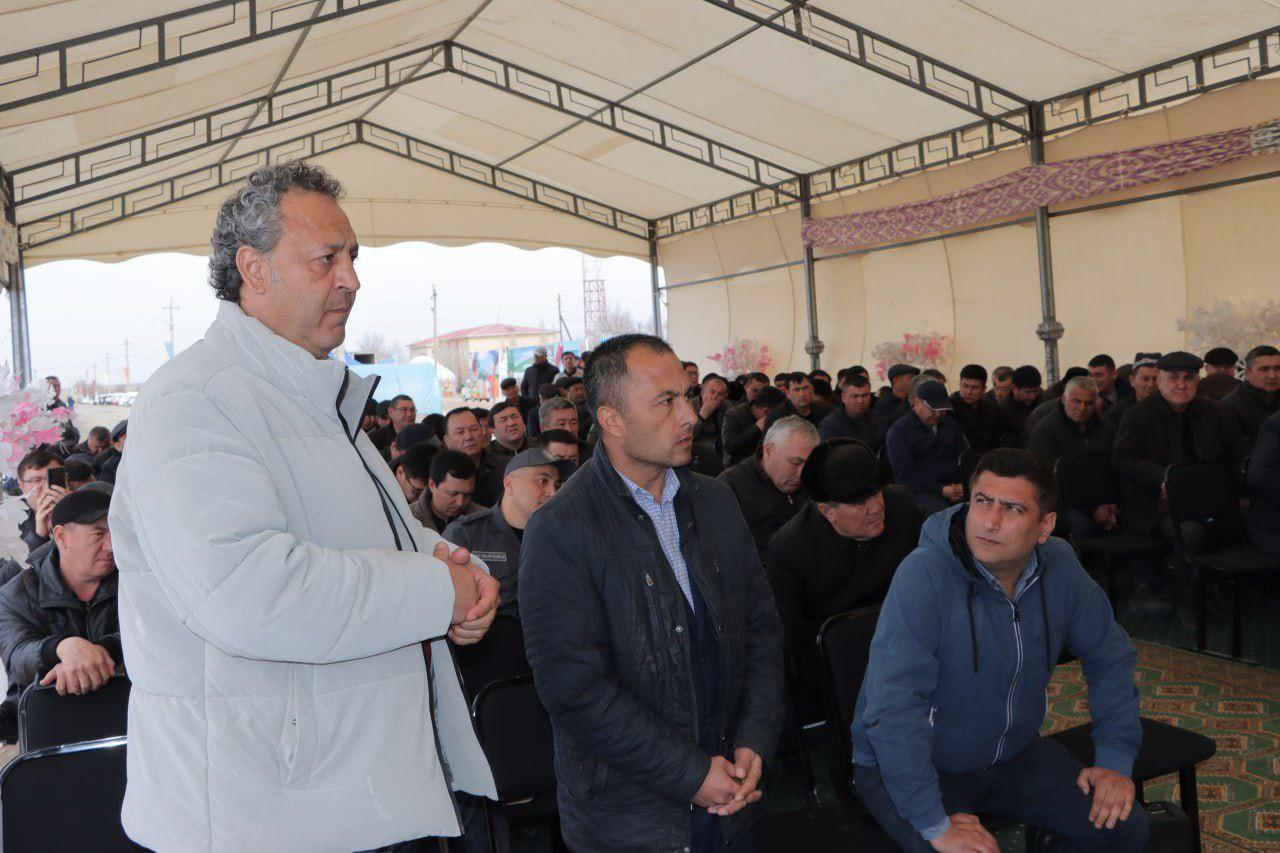 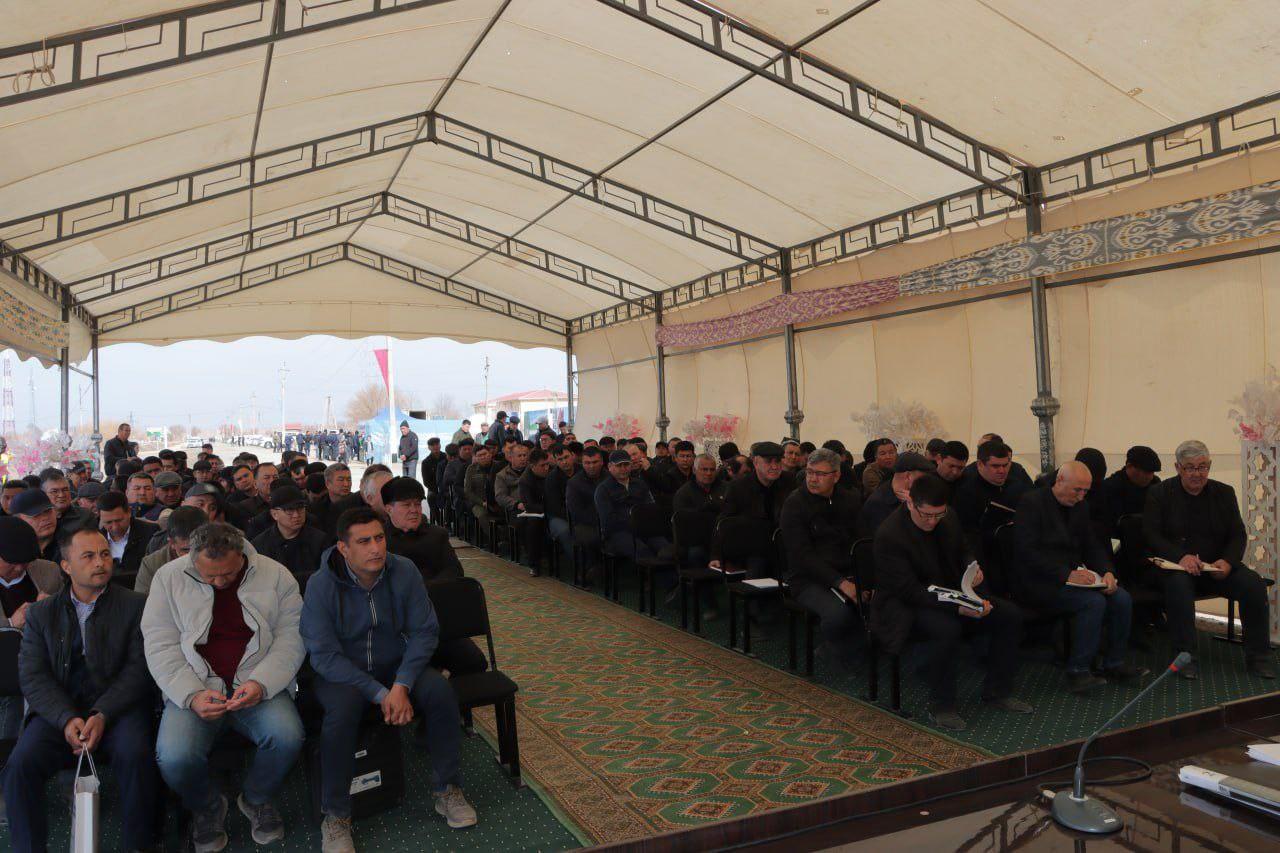 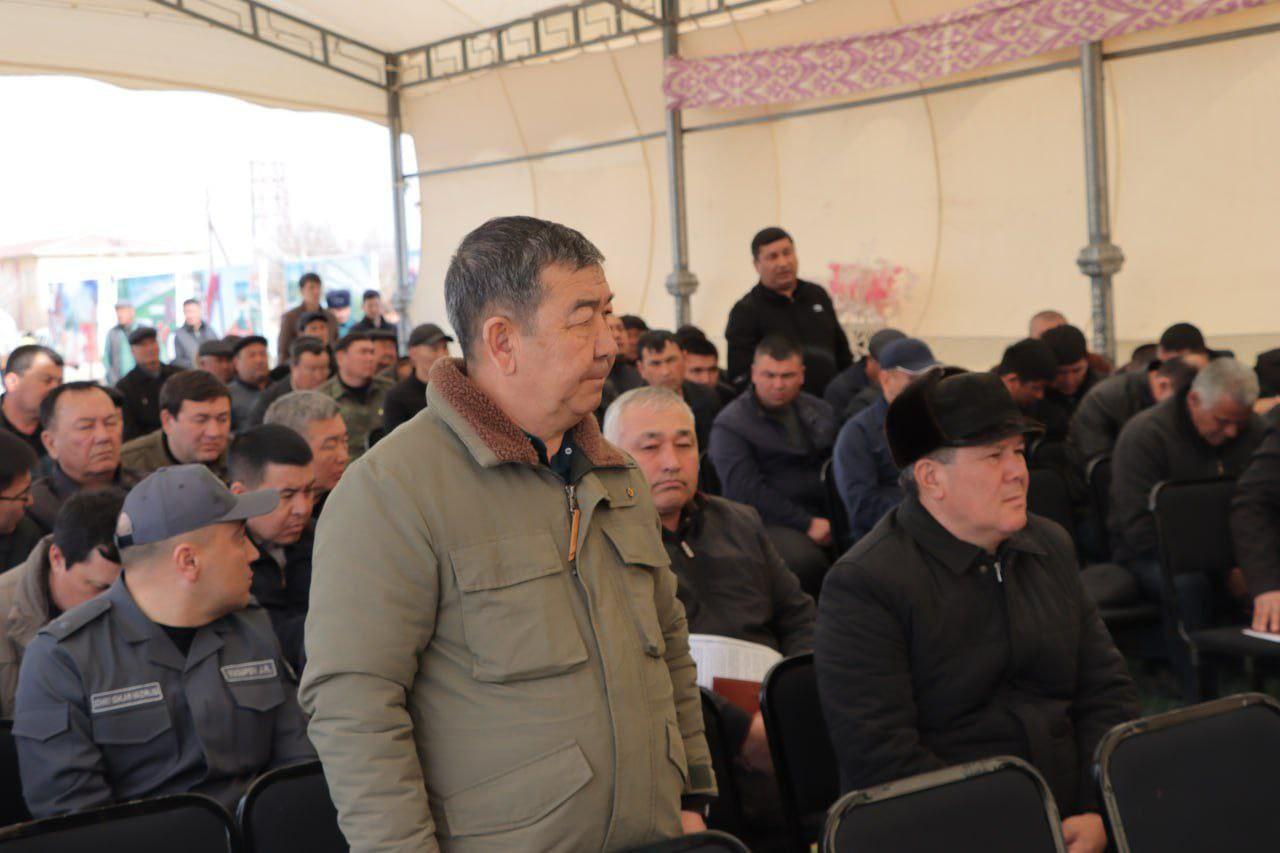 